○○○○○○さまごにゅうがくおめでとうございます。おいわいに、としょかーどをおくります。すきなほんをかって、べんきょうしてくださいね。２０１９ねん４がつ１５にちだいやらんどくみんのかい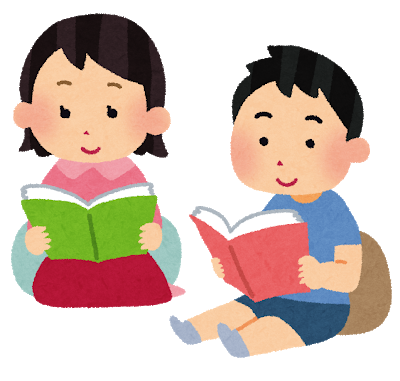 ダイヤランド区民の会から、○○○○○○様へ図書カードをお送りいたします。